проект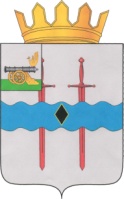 Кардымовский  районный Совет депутатовР Е Ш Е Н И Еот ___. ___. 2023                                   № _______О внесении изменений в решение Кардымовского районного Совета депутатов от 24.11.2022 № Ре-00054 «Об утверждении перечня объектов государственной собственности Смоленской области, передаваемых в муниципальную собственность муниципального образования «Кардымовский район» Смоленской области»В соответствии с Постановлением Правительства РФ от 13.06.2006  № 374
 «О перечнях документов, необходимых для принятия решения о передаче имущества из федеральной собственности в собственность субъекта Российской Федерации или муниципальную собственность, из собственности субъекта Российской Федерации в федеральную собственность или муниципальную собственность, из муниципальной собственности в федеральную собственность или собственность субъекта Российской Федерации», руководствуясь решением Кардымовского районного Совета депутатов от 28.04.2015 № 32 «Об утверждении Положения о порядке передачи имущества в собственность муниципального образования «Кардымовский район» Смоленской области из других форм собственности, а также о передаче имущества из муниципальной собственности муниципального образования «Кардымовский район» Смоленской области в федеральную и государственную собственность, собственность других муниципальных образований», Кардымовский районный Совет депутатовР Е Ш И Л :Внести в  решение Кардымовского районного Совета депутатов от 24.11.2022 № Ре-00054 «Об утверждении перечня объектов государственной собственности Смоленской области, передаваемых в муниципальную собственность муниципального образования «Кардымовский район» Смоленской области» изменения, изложив приложение в новой редакции (прилагается).Приложениек решению Кардымовскогорайонного Совета депутатовот  ___. ___. 2023  № _______Перечень
имущества, предлагаемого к передаче из собственности Смоленской области в собственность муниципального образования «Кардымовский район» Смоленской областиПредседатель Кардымовского районного Совета депутатов__________________   И.В. ГорбачевГлава муниципального образования «Кардымовский район» Смоленской области___________________ О.М. СмоляковПолное наименование
организацииАдрес места нахождения организации, ИНН организацииНаименование
имуществаАдрес места нахождения имуществаИндивидуализирующие характеристики имуществаГБУК «Смоленская областная универсальная научная библиотека им. А.Т. Твардовского»214000, Смоленская область  г. Смоленск, ул. Большая Советская, д. 25/19, ИНН6731007323Православная энциклопедия 215850, Смоленская область, п. Кардымово, ул. Ленина, д.18, кв.3Том 60 в количестве 4 единиц.ГБУК «Смоленская областная универсальная научная библиотека им. А.Т. Твардовского»214000, Смоленская область  г. Смоленск, ул. Большая Советская, д. 25/19, ИНН6731007323Православная энциклопедия 215850, Смоленская область, п. Кардымово, ул. Ленина, д.18, кв.3Том 61 в количестве 4 единиц.ГБУК «Смоленская областная универсальная научная библиотека им. А.Т. Твардовского»214000, Смоленская область  г. Смоленск, ул. Большая Советская, д. 25/19, ИНН6731007323Православная энциклопедия 215850, Смоленская область, п. Кардымово, ул. Ленина, д.18, кв.3Том 62 в количестве 4 единиц.ГБУК «Смоленская областная универсальная научная библиотека им. А.Т. Твардовского»214000, Смоленская область  г. Смоленск, ул. Большая Советская, д. 25/19, ИНН6731007323Православная энциклопедия 215850, Смоленская область, п. Кардымово, ул. Ленина, д.18, кв.3Том 63 в количестве 4 единиц.